Дорогие ребята!В марте-апреле 2022 года вы будете принимать участие в ВПР. Мы знаем, как вы старательно учились весь год. Главное, не волнуйтесь, ведь день проведения ВПР – это самый обычный день.Помните, что ВПР не покажут всего, что делает вас особенными и уникальными. Люди, которые разработали для вас задания, не знают каждого из вас лично, в отличие от учителей или членов вашей семьи. Они не знают, что некоторые из вас говорят на двух языках, что вы любите петь, рисовать или танцевать. Они не знают, занимаетесь ли вы спортом, беспокоитесь ли о будущем, помогаете ли родителям и как на вас рассчитывают ваши друзья. Они не знают, что вы добрые, умные, что на вас можно положиться, и каждый день вы стараетесь стать еще лучше.Оценки, которые вы получите за эту работу, скажут о вас не всю правду. Однако результаты работы помогут выявить пробелы в знанияхи в дальнейшем их устранить.Желаем вам удачи!Что важно знать о ВПР-2022Результаты ВПР нужны для: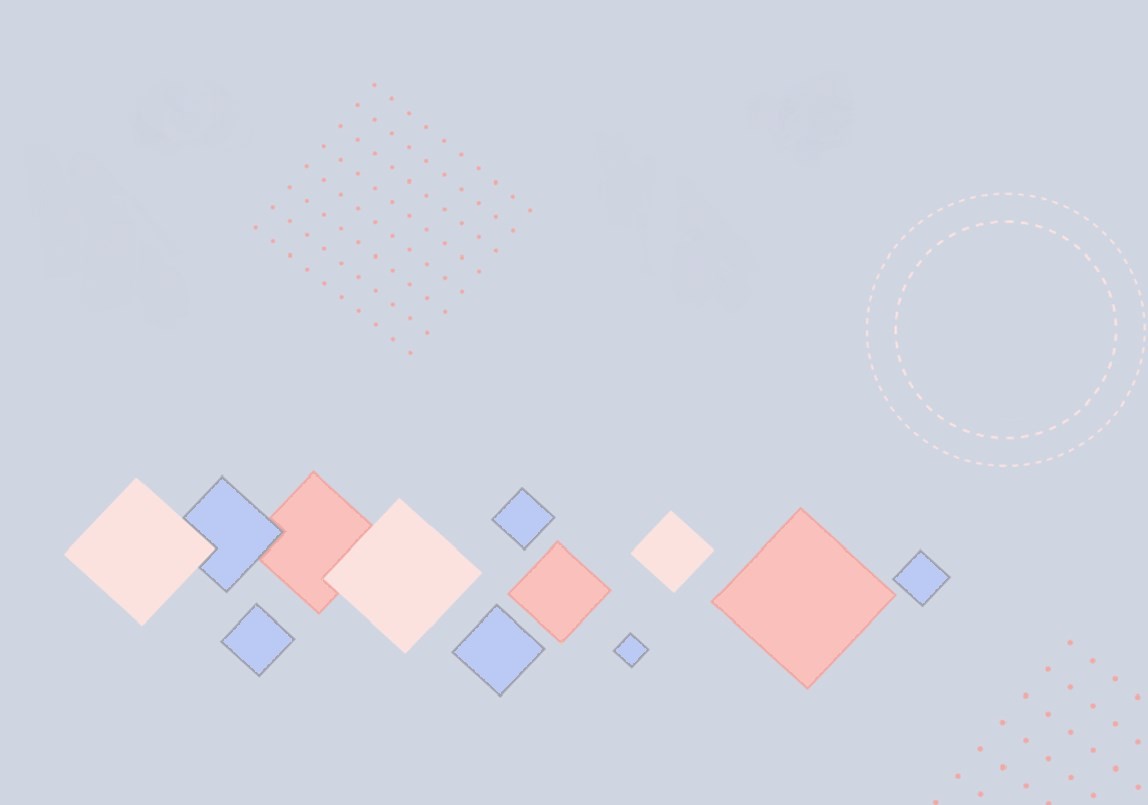 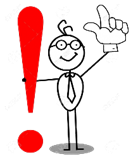 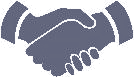 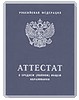 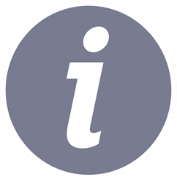 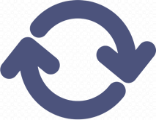 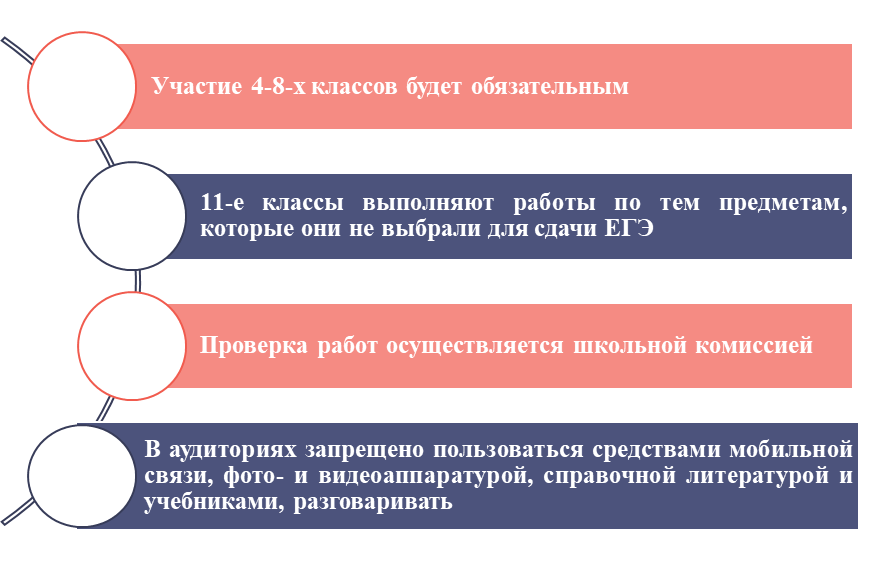 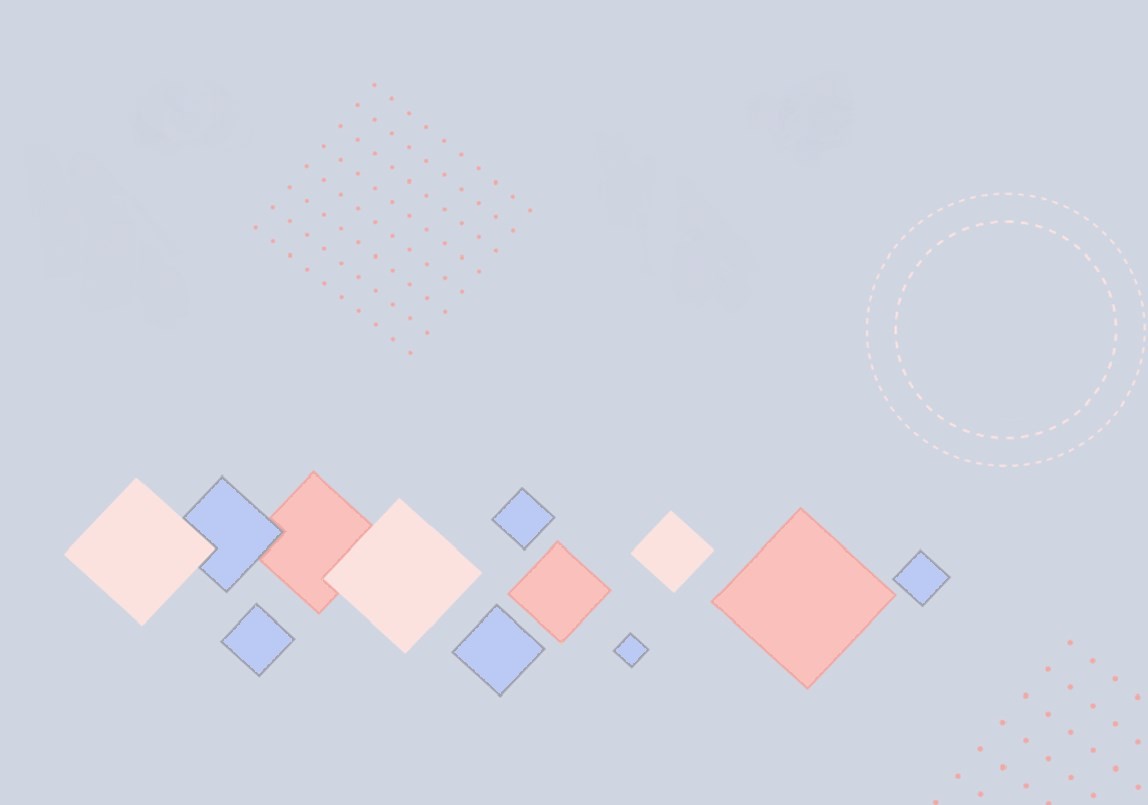 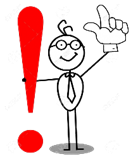 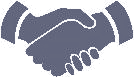 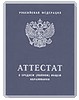 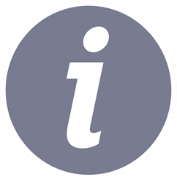 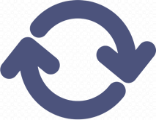 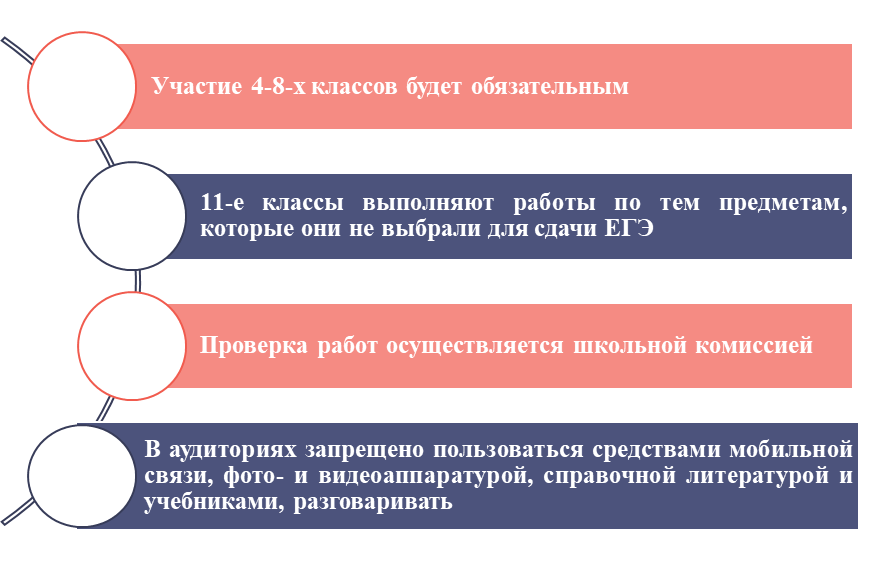 выявления пробелов в знанияхпомощи со стороны учителя по устранению выявленных пробеловРезультаты ВПР не влияют:на получение аттестатана перевод в следующий классВПР — это НЕ экзамен!!!График проведения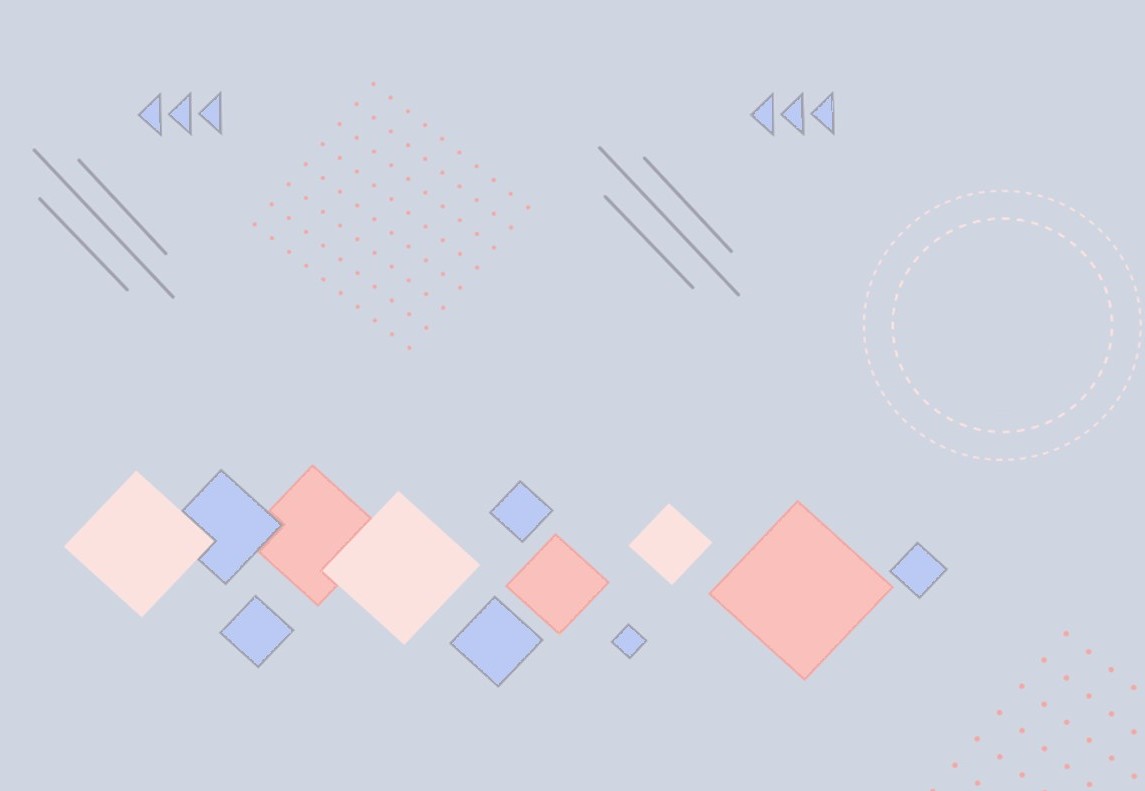 4-й классРусский язык Математика Окружающий мирй классРусский язык Математика История Биология6-й классРусский язык Математика История* Биология* География*Обществознание*й классРусский язык МатематикаИностранный язык История* Биология* География* Обществознание* Физика*й классРусский язык Математика История* Биология* География* Обществознание* Физика*Химия*10-йклассГеография**11-йклассИстория Биология География Физика ХимияИностранный языкс 15 марта по 30 апреляВ штатном режиме* ВПР в 6-х и 8-х классах проводятся по четырем предметам, два из которых определяются федеральным координаторомВПР в 7-х классах проводятся по пяти предметам, два из которыхопределяются федеральным координатором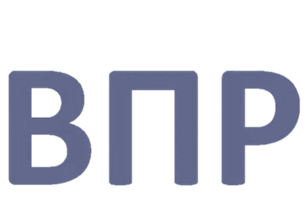 2022